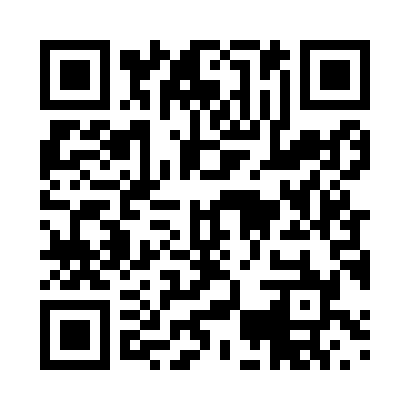 Prayer times for Damelj, SloveniaWed 1 May 2024 - Fri 31 May 2024High Latitude Method: Angle Based RulePrayer Calculation Method: Muslim World LeagueAsar Calculation Method: HanafiPrayer times provided by https://www.salahtimes.comDateDayFajrSunriseDhuhrAsrMaghribIsha1Wed3:485:4712:565:578:069:582Thu3:465:4612:565:588:0810:003Fri3:445:4412:565:598:0910:024Sat3:415:4312:565:598:1010:045Sun3:395:4112:566:008:1110:066Mon3:375:4012:566:018:1310:087Tue3:355:3912:566:028:1410:108Wed3:325:3712:566:028:1510:129Thu3:305:3612:566:038:1610:1410Fri3:285:3512:566:048:1810:1611Sat3:265:3312:566:048:1910:1712Sun3:245:3212:566:058:2010:1913Mon3:225:3112:566:068:2110:2114Tue3:205:3012:566:078:2210:2315Wed3:185:2912:566:078:2310:2516Thu3:155:2712:566:088:2510:2717Fri3:135:2612:566:098:2610:2918Sat3:115:2512:566:098:2710:3119Sun3:095:2412:566:108:2810:3320Mon3:075:2312:566:118:2910:3521Tue3:065:2212:566:118:3010:3722Wed3:045:2112:566:128:3110:3923Thu3:025:2112:566:128:3210:4124Fri3:005:2012:566:138:3310:4325Sat2:585:1912:566:148:3410:4526Sun2:565:1812:566:148:3510:4627Mon2:555:1712:576:158:3610:4828Tue2:535:1712:576:158:3710:5029Wed2:515:1612:576:168:3810:5230Thu2:505:1512:576:178:3910:5331Fri2:485:1512:576:178:4010:55